Alternative Scavenger hunt handoutTry this: Subtract (14x5 – 8x4 + 11x2 + x) from (- 4x5 + 7x3 – 9x2 + 18) using your preferred method.Try this: Add (-5x6– 2x4 + 9x3 + 2x – 4) and (7x5 – 8x4 – 2x – 11) using your preferred method.Sources:
CK-12 Foundation. (2017, June 19). Adding and subtracting polynomials vertically. YouTube. https://youtu.be/FYk_PxwANSE  
Khan Academy. (2011, January 27). The parts of polynomial expressions | Polynomial and rational functions | Algebra II | Khan Academy. YouTube. https://youtu.be/REiDXCN0lGU 
LearnZillion. (2021, October 10). Add polynomials by combining like terms. YouTube. https://youtu.be/o3Xaktg0VDQ?t=90
LearnZillion. (2021, October 21). Subtract polynomials by changing subtraction to addition. YouTube. https://youtu.be/Gdqb-S4rmWY 
Sine Of Our Time. (2022, April 10). Adding polynomials using the horizontal & vertical method. YouTube. https://youtu.be/8KXDtqKmESk?t=93 Scan the QR code.Watch the video from the beginning to 3:04. Copy the problem showcased into the correct square.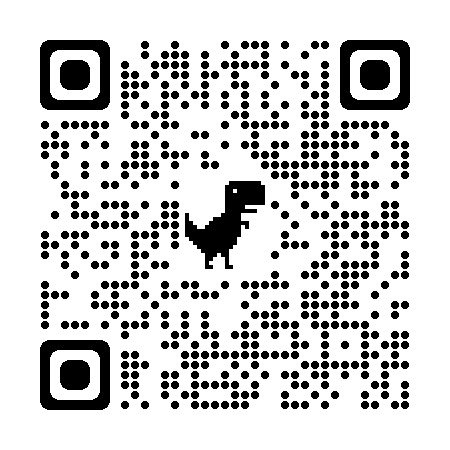 Subtracting Horizontallyhttp://k20.ou.edu/subhorizontalScan the QR code.Watch the full video. Copy the problem showcased into the correct square.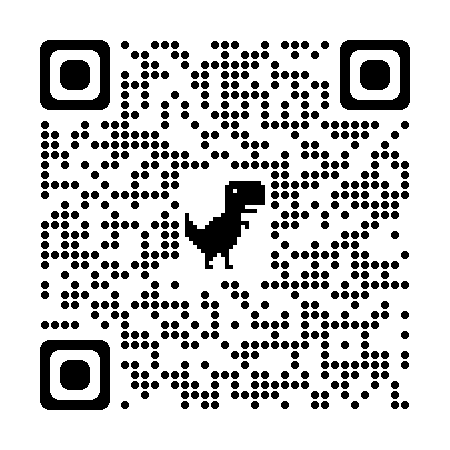 Subtracting Verticallyhttp://k20.ou.edu/subverticalScan the QR code.Watch the video from 1:33 to 3:28. Copy the problem showcased into the correct square.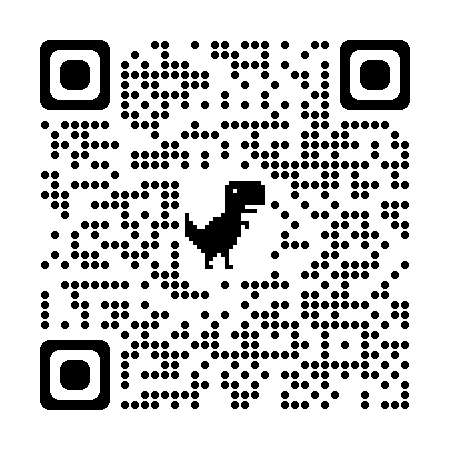 Adding Horizontallyhttp://k20.ou.edu/addhorizontalScan the QR code.Watch the video from 1:30 to 4:08. Copy the problem showcased into the correct square. 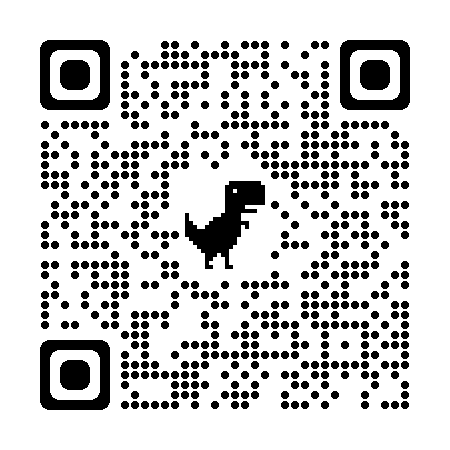 Adding Verticallyhttp://k20.ou.edu/addverticalScan the QR code.Watch the full video. Copy the problem showcased into the correct square. 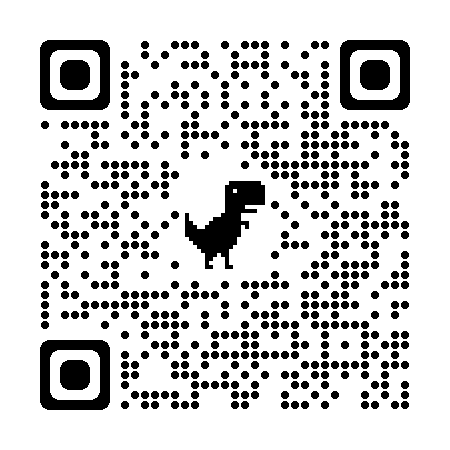 Parts of Polynomialshttp://k20.ou.edu/polynomials